11’ 1/2”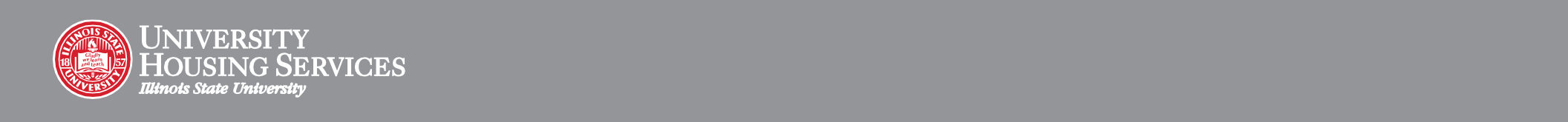 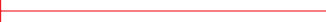 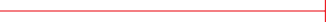 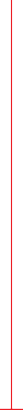 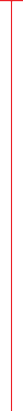 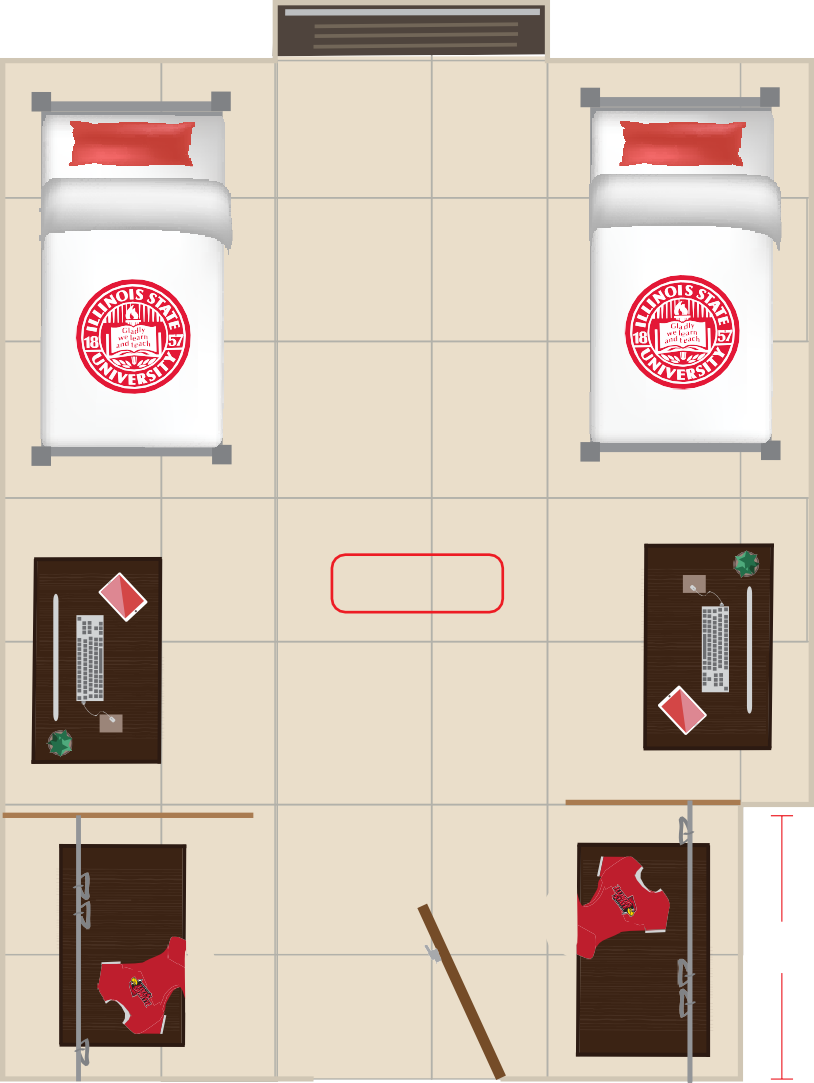 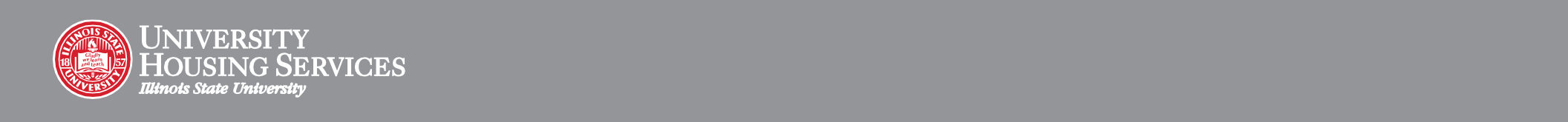 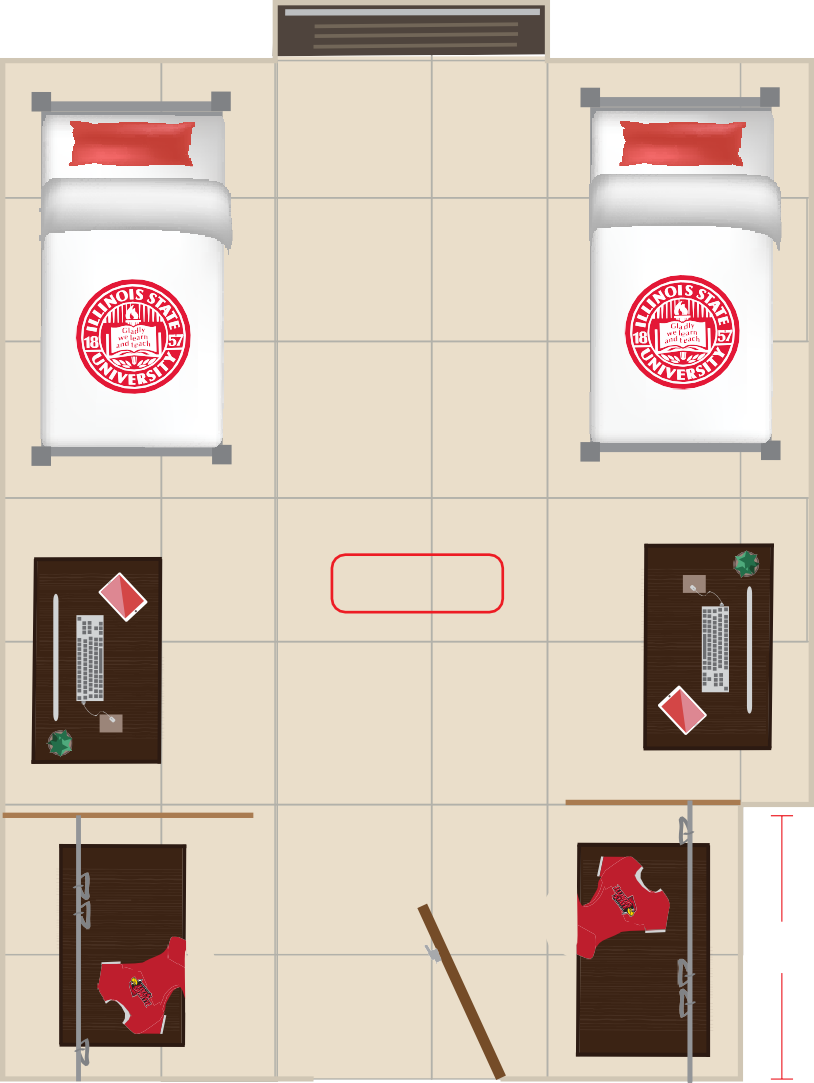 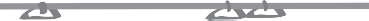 ClosetRod 4’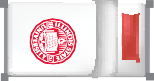 Mattress (Twin XL) 3’ x 6’8”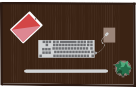 Desk3’ x 2’x 2’2”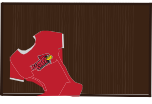 Dresser 2’ x2’x3’2”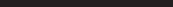 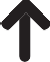 Ceiling Height 8’